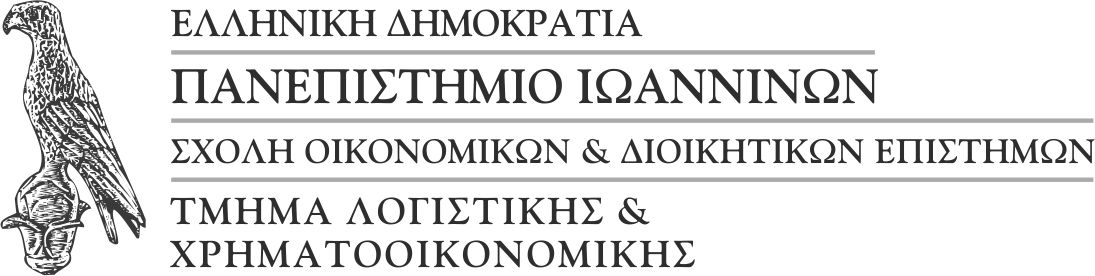 «Κατατακτήριες εξετάσεις 2020-2021»(Φ.Ε.Κ. 3185/16-12-2013, ΦΕΚ 4485/2017)Οι αιτήσεις των πτυχιούχων άλλων τμημάτων υποβάλλονται στο Τμήμα υποδοχής από 1 έως 15 Νοεμβρίου κάθε ακαδημαϊκού έτους και οι εξετάσεις διενεργούνται από 1 έως 20 Δεκεμβρίου του ίδιου έτους.Οι ενδιαφερόμενοι υποβάλουν τα παρακάτω δικαιολογητικά στη γραμματεία του τμήματος από 1 έως 15 Νοεμβρίου:α)Αίτηση του ενδιαφερομένου.β)Αντίγραφο πτυχίου ή πιστοποιητικό ολοκλήρωσης σπουδών. Σε περίπτωση που δεν αναγράφεται αριθμητικά ο βαθμός πτυχίου, ο υποψήφιος θα πρέπει να προσκομίσει και πιστοποιητικό, στο οποίο να αναγράφονται αναλυτικά οι βαθμοί των μαθημάτων που απαιτούνται για την εξαγωγή του βαθμού πτυχίου. Προκειμένου για πτυχιούχους εξωτερικού συνυποβάλλεται και βεβαίωση ισοτιμίας του τίτλου σπουδών τους από τον Διεπιστημονικό Οργανισμό Αναγνώρισης Τίτλων Ακαδημαϊκών και Πληροφόρησης (Δ.Ο.Α.Τ.Α.Π.) ή από το όργανο που έχει την αρμοδιότητα αναγνώρισης του τίτλου σπουδών.γ) Αντίγραφο της αστυνομικής ταυτότητας.Σύμφωνα με την υπ’ αριθμ. 24/20-5-2020 Συνέλευση του τμήματος η κατάταξη των πτυχιούχων θα γίνει με εξετάσεις σε τρία(3) μαθήματα τα οποία είναι:ΜικροοικονομικήΜαθηματικά για ΟικονομολόγουςΔιοικητική των επιχειρήσεωνΗ ύλη των παραπάνω μαθημάτων διαμορφώνεται ως εξής σύμφωνα με το Πανεπιστημιακό Πρόγραμμα Σπουδών :ΜικροοικονομικήΟικονομική Επιστήμη και Οικονομικό Σύστημα: Βασικές Οικονομικές ΈννοιεςΘεωρία Ζήτησης και ΠροσφοράςΕλαστικότητες Ζήτησης και ΠροσφοράςΗ αποτελεσματικότητα της αγοράς (Πλεόνασμα καταναλωτή και παραγωγού)Ενδεικτική βιβλιογραφία:Βιβλίο [59382803]: Οικονομική (Μικροοικονομική), 3η Έκδοση, Mankiw N. Gregory, TaylorP. Mark, Αθανάσιος Μανιάτης (επιμ.)Βιβλίο [31792]: Μικροοικονομική, Besanko David A., Braeutigaa Ronald R.Βιβλίο [7345]: Μικροοικονομική Θεωρία και Πρακτική, Robin Bade, Michael Parkin, Επιστ. Επιμέλεια Κων/νος Μπουρλάκης, Ιωαν. ΧατζηδημητρίουΒιβλίο	[77110888]:	Μικροοικονομική	σε	διδακτικές	ενότητες,	Krugaan	Paul,Wells Robin,επιστ.επιμ.Ιωαννίδης Α,Παπαθεοδώρου Χ.Μαθηματικά για ΟικονομολόγουςΣύνολα, Συναρτήσεις, πραγματικοί και μιγαδικοί αριθμοί,ακολουθίες, συνέχεια συναρτήσεων , παράγωγος, ολοκλήρωμα.Γραμμικά συστήματα.Εφαρμογές ακολουθιών, γραμμικών συστημάτων ,παραγώγων και ολοκληρωμάτων στα οικονομικά.Απλή κεφαλαιοποίηση, σύνθετη κεφαλαιοποίηση,Χρηματικές ροές (ράντες) , εξόφληση δανείων.Ενδεικτική βιβλιογραφία:Α. Ξεπαπαδέας Μαθηματικές μέθοδοι στα Οικονομικά Tόμος A.. Εκδοσεις GutenabergΦράγκος   Χ.   Μαθηματικά   για   την   διοίκηση  Επιχειρήσεων κα  οργανισμών.	Εκδόσεις Φράγκος 2015Κιόχος Π. και Κιόχος Α. (2013), Σύγχρονα Οικονομικά Μαθηματικά, Εκδόσεις Ελένη ΚιόχουΜαύρη Μ. (2013), Οικονομικά Μαθηματικά: Μαθηματικές μέθοδοι στην επιστήμη της οικονομίας και της διοίκησης, Εκδόσεις ΠροπομπόςChiang Alpha C., Wainwright Kevin (2009) Μαθηματικές μέθοδοι οικονομικής ανάλυσης, 2η έκδοση, Εκδόσεις ΚριτικήΔιοικητική των ΕπιχειρήσεωνΑπό το βιβλίο των Robbins, DeCenzo και Coulter «Διοίκηση επιχειρήσεων - ΑΡΧΕΣ ΚΑΙ ΕΦΑΡΜΟΓΕΣ», 2η έκδοση,2017, Εκδόσεις ΚριτικήΚεφάλαιο  1: Οι μάνατζερ και το μάνατζμεντΚεφάλαιο  2: Το περιβάλλον του μάνατζμεντΚεφάλαιο 3: Ολοκληρωμένα διοικητικά ζητήματαΚεφάλαιο 4: Τα θεμέλια της λήψης αποφάσεωνΚεφάλαιο 5: Τα θεμέλια του προγραμματισμούΚεφάλαιο 6: Οργανωσιακή δομή και οργανωσιακός σχεδιασμόςΚεφάλαιο 9: Τα θεμέλια της ατομικής συμπεριφοράς